ChinkyDash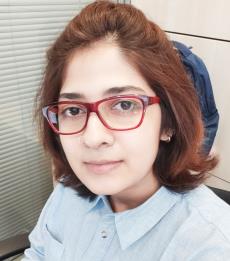 cdimagination@gmail.com, +91 9692424407 Current Location: Odisha, IndiaDriving License – India, UAE & QatarLanguages – English, HindiMarital Status – Single, DOB: 20 Aug 1988	   Professional Summary   	Highly determined professional with 9 years of progressive experience in Executive Secretary, Office Administration & Document Control. I believe in performing, constructive approach, remain composed, take responsibility & reliable. 	   Skills   		   Work History   	Office Secretary - North Gate, Qatar (02/2018 to 03/2020)Assist Executive General Manager (EGM) in administrative tasks. Scheduling appointments & meetings, calendar management for EGM. Attending meetings, preparing minutes, distribution as directed & filling.Drafting letters, memos, correspondence as outlined by EGM. Gathering information and preparing various reports using MS Office applications as required.Maintain EGM office file system and records, ensure marked properly and retrieve as required.Support to Legal Dept: File Documentation of special companies/ partners/ internal documents. Some Letter/ Contract preparation as drafted/ guided by Contracts Manager. Ensure safe storage of decades files. Process incoming and outgoing consignments as assigned, coordinate with drivers and logistics service providers.Meet executiveson behalf of EGM sometimes, business card exchange, brief discussion & report back to EGM. Answer & make phone calls on behalf of EGM.Reply to some emails on behalf of EGM as directed.Prepare purchase orders, cheque requests, travel forms.Coordinate special projects or research tasks as required.Day-to-day communication and coordination with department heads, co employees, vendors, general public to ensure EGM office tasks are completed efficiently & on time.Work collaboratively with Secretaries in a team environment and back up cover them during vacation/ leave.Ensure smooth running of EGM office, perform other administrative tasks of sensitive and confidential matters.Executive Secretary – Al Sayyah & Sons Investments LLC, UAE (03/2015 to 03/2017)Scheduling meeting & calendar management on behalf of M.D. Keep him updated of day-to-day happenings.Attending meetings, doing minutes & distribution. File Document Control – administration, legal, some clients.Provided employee relation support for smooth operation of HR dept. in compliance with local labor law.Shortlist CVs of administration dept& send a recommended batch to Line Manager for interview.Processing joining formalities – induction, joining report, documentation, PRO coordination for visa, medical test, labor contract, etc & passing financial data/ documents to accounts dept. Preparing & maintaining employees file.Preparing & issuance of offer letters, contracts, forms, reports, etc.Tracking & processing vacation requests in line with depts working strategy. Monitoring employees’ attendance, update & pass related financial record to accounts dept.  Handle labor, clerical, executive level employee issues/ facilitations. Oversee disciplinary measures.Processing employee cancellation in coordination with PRO & offer settlement to accounts dept.Safe keeping employees passport & monitoring the movement.Monitoring health insurance of employees, coordination with insurance company for issuance, renewal, lost replacement, claims made & the reimbursement.  Coordination with travel agent for ticket issuance, etc. formalities for employees & Management.Preparing & maintaining files & records (hard copy & electronic filing system).Preparing letters, inter office memos, written records as required. Executive Secretary to Managing Director-Loydence Academy UK Curriculum, Qatar(01/2014 to 01/2015)Meeting & greeting executives/ visiting guests as directed by M.D.Taking dictation, typing and letter draft, business correspondence, reply to mail on behalf of M.D.Ensuring daily diary commitments are managed effectively & setting reminders to M.D.Organising& scheduling meetings, appointments on behalf of M.D.Preparing agendas & documents for meeting, taking minutes & circulating as directed by M.D.Compiling information, preparing reports/ presentations using MS office applications.Receiving, directing & conveying messages and calls to M.D.Handle confidential correspondence of M.DPoint of contact among executives, employees, clients, vendors, representing the M.D.Storing documents & records in computer &file documentation.Making travel arrangement & hotel booking as directed by MD.Support to HR dept:Preparing documents to submit in Immigration, Labor office, Supreme Education of Council, Embassies, etc to get work permit for local & oversea employees.Coordination with PRO for timely submission of approval documents in Kahraama, Municipality, Immigration, Labor office, Chamber of Commerce, etcPreparing offer letter, employment contract & issuing the same.Updating & maintaining employee files.Executive Secretary to General Manager- Mukalla Iron & Steel Company, Yemen (07/2011 to 07/2013)Meeting with delegates/ officials on behalf of General Manager.Taking dictation, typing & letter draft, business correspondence, replying to some mails on behalf of G.M.Setting reminders, quick brief of office matters to G.M.Scheduling meetings& appointments for G.M.Attending meetings, taking minutes & circulating as directed by G.M.Preparing reports/ presentations using MS office applications.Receiving calls to G.M. office, taking actions accordingly. Handle confidential correspondences/transactions of G.M. officeMaking travel arrangements for the G.M.Storing documents in computer& hard copy filing.Coordinating with internal colleagues and external parties for smooth run of G.M. officeHandling petty cash, review invoice of GM special needs & submit to accounts for payment.Assisting in any other administrative & secretarial works as required by the G.M.Executive Secretary to Director-Sagar Business Pvt Ltd, Tata Steel Ltd,Odisha, India (05/2009 to 06/2011)Answer and make phone calls for Directoroffice, take appropriate actions.Scheduling meetings & appointments for Dir.Relay instructions & assignments to executives as directed by Dir. Coordinate with them and preparation of reports, presentations. Typing & letter drafts as dictated/ required.Maintaining confidentiality of matters of Dir.Making travel arrangements like ticket booking, visa application, hotel booking.File documentation of the works performed, reports, etc.Coordinating and communication for other office management activities.	   Education   	Bachelor Degree English Honours(distinction) from Christ College, Utkal University - Odisha, India10+2, Science stream from ABIT Junior Science College, CHSE - Odisha, India10thICSE Board from New Stewart School - Odisha India	computer literacy	Studied Diploma in Computer Applications (6 months regular)Studied Diploma in Tally ERP 9.0 (6 months regular)Good user of MS Office applications, Outlook, Sharepoint, Primavera 	INTEREST	• Photography• Sports: Basketball [State Level Player]Thank youOffice Management skillsCommunication skillsCalendar management, Meeting Coordination, Arrangements & Record MinutesLetter/Memo Composition, Report PreparationTravel arrangementsAttention to detailsOrganisation skillsDocument Management – QAQC, Aconex uploadingMS Office applicationsFlexible approach & Time managementDecision making skillsHandle multiple tasks, reliable